Français 3Unité 2 Leçon 1		I can describe myself and others.Les Questions					 	Les RéponsesComment es-tu ?						Je suis…Comment est ton ami(e)?				Mon ami(e) est…Comment sont tes amis ?				Ils sont…Comment est ton ami(e) idéal(e) ?			Mon ami(e) idéal(e) est…Qu’est-ce qui vous/te rend heureux ?		Je suis heureux/heureuse quand…Les AdjectifsLe groupe ALe Groupe BLe Groupe CLe Groupe DE. Les AutresLes NomsMasc :Masc pl. :Fém :Fém. pl. :bienveillant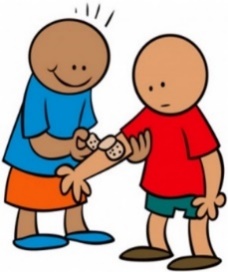 poli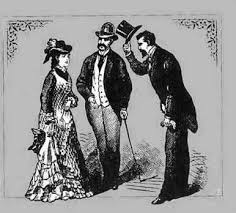 impoli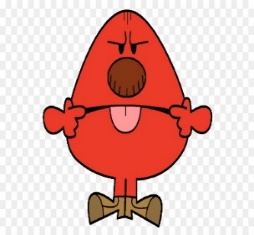 emballé/ravi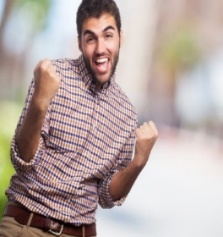 déprimé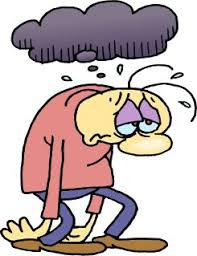 gêné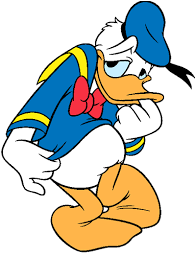 bavard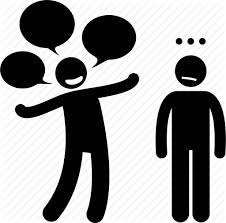 patient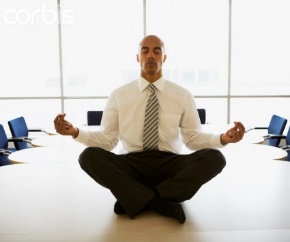 impatient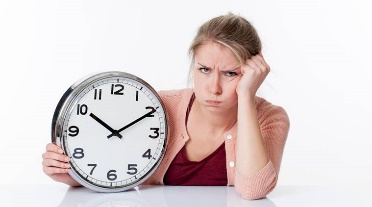 bien élevémal élevé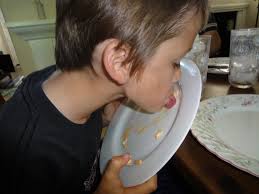 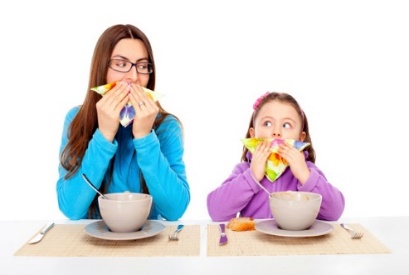 agaçant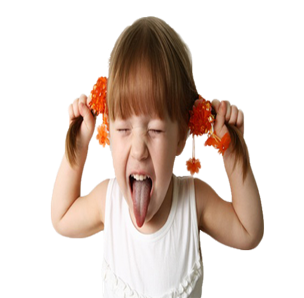 amusant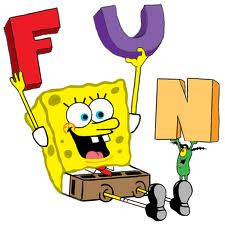 prudent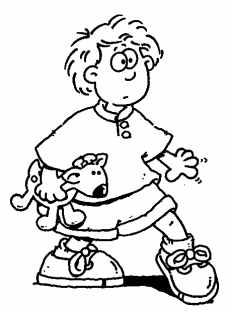 imprudent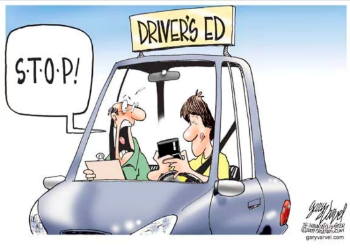 indépendant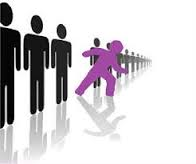 radin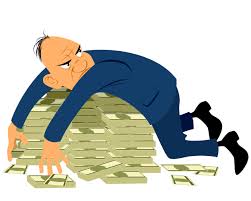 Masc :Masc pl. :Fém :Fém. pl. :responsable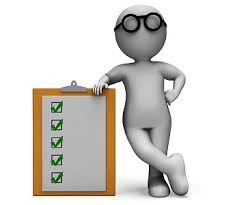 honnête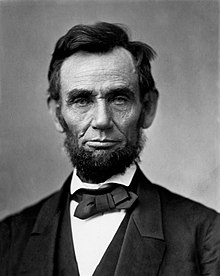 malhonnête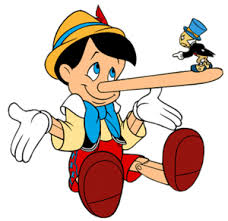 optimiste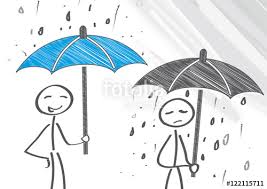 pessimistefiable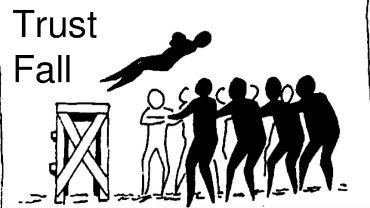 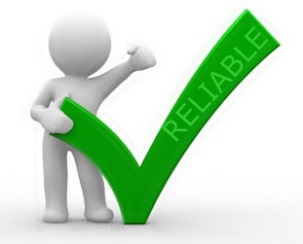 digne de confiancedrôle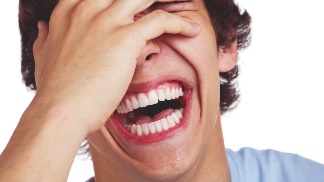 égoïste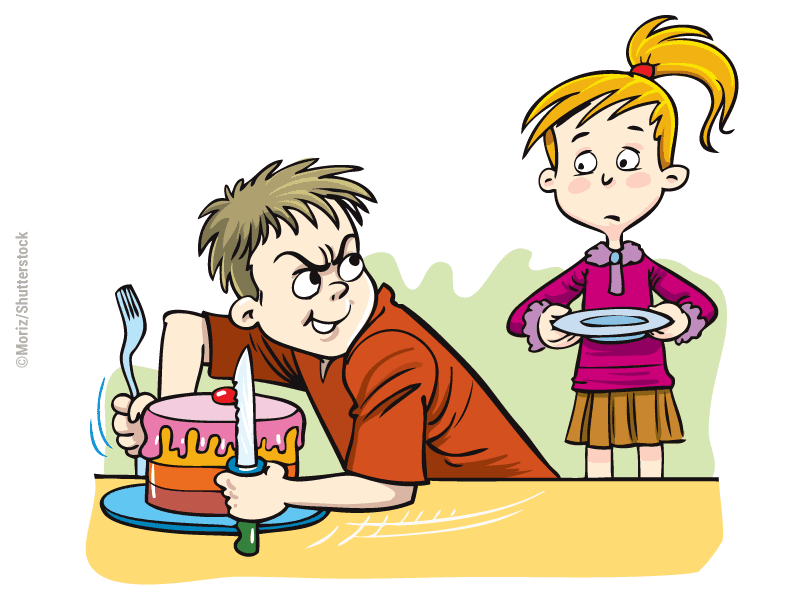 Masc :Masc pl. :Fém :Fém. pl. :nerveux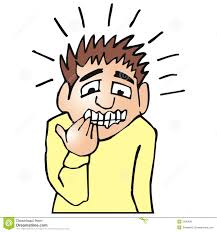 amoureux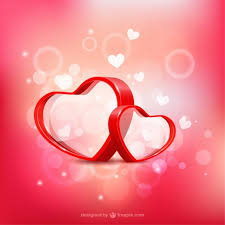 prétentieux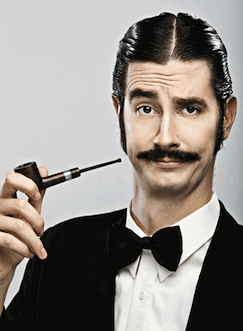 Respectueux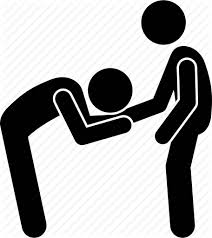 généreux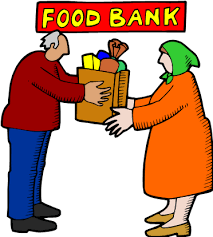 ambitieux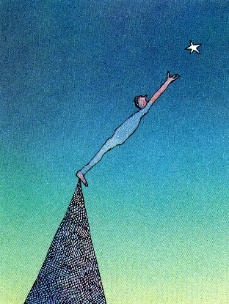 paresseux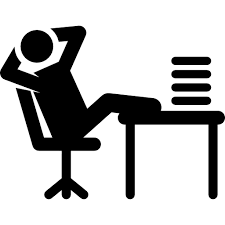 heureux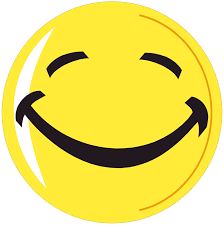 malheureux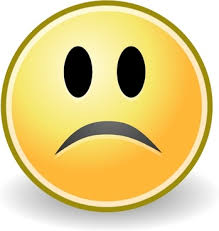 courageux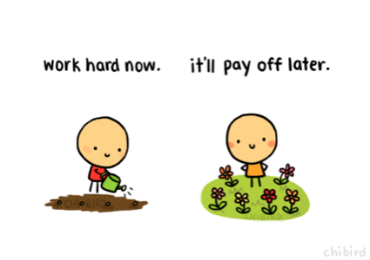 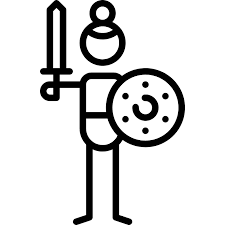 consciencieuxMasc :Masc pl. :Fém :Fém. pl. :compréhensif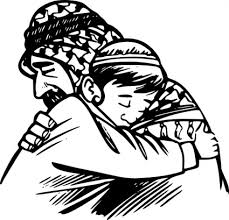 actif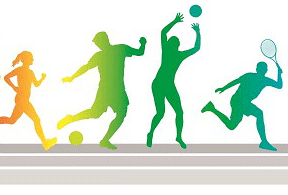 inactif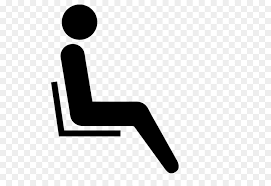 impulsif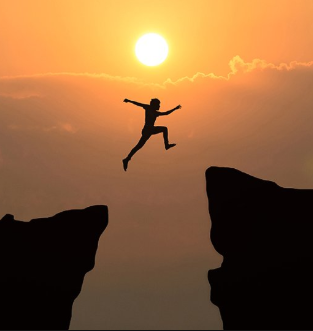 attentif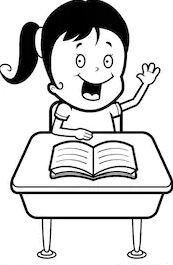 naïf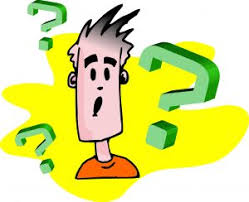 gentil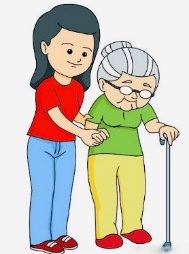 m.:m.pl.:f.:f.pl.:ponctuel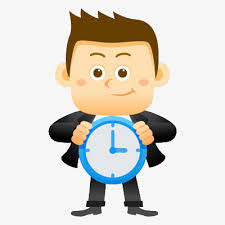 m.:m.pl.:f.:f.pl.:loyal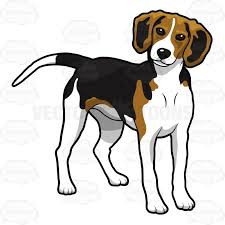 m.:m.pl.:f.:f.pl.:vieux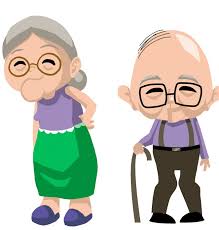 m.:m.pl.:f.:f.pl.:travailleur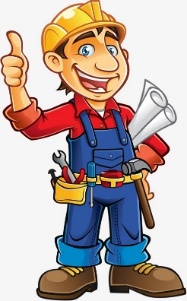 m.:m.pl.:f.:f.pl.:menteur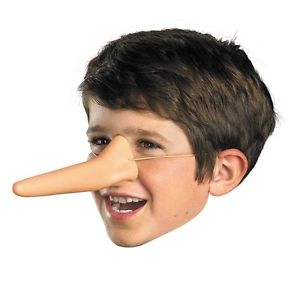 m.:m.pl.:f.:f.pl.:discret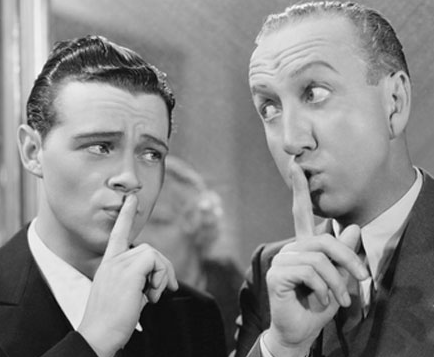 m.:m.pl.:f.:f.pl.:indiscret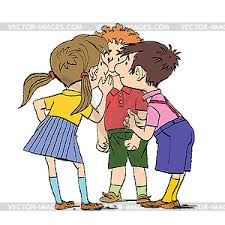 m.:m.pl.:f.:f.pl.:jaloux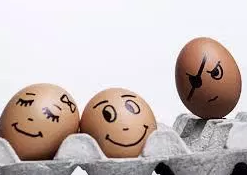 m.:m.pl.:f.:f.pl.:un meilleur ami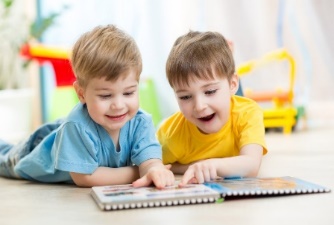 une meilleure amie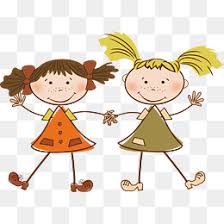 une amitié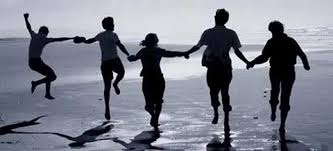 L’Accord de l’Adjectif						La Position de l’AdjectifLe Comparatif	plus 		 que… aussi 		 que…moins 		 que…BANGS